ДРУЖКІВСЬКА МІСЬКА РАДАПРОТОКОЛпленарного  засідання  двадцять восьмої  сесії  міської ради VII скликання №29Актова зала міської ради                                                                   5 липня  2017 рокуВсього депутатів – 36Присутніх  - 28 депутатівВідсутні – 8 депутатів			Кількість запрошених – 150  осіб            У роботі пленарного засідання двадцять восьмої сесії VII скликання приймають участь:  депутати обласної ради, заступники міського голови, члени виконавчого комітету, керівники управлінь міської ради, начальники відділів міської ради, керівники підприємств, установ, організацій міста, голови територіальних комітетів мікрорайонів, представники громадських організацій,  засобів масової інформації.           Пленарне засідання двадцять восьмої сесії VII  скликання відкриває та проводить  міський голова Гнатенко В.С.           Депутат міської ради Шабельник М.Г. звернувся до присутньої дружківської громади з пропозицією оголосити хвилину мовчання за загиблими з нагоди  3-ї  річниці з часу звільнення Слов’янська, Краматорська, Дружківки та інших населених пунктів північної частини Донеччини від тероризму.  Хвилина мовчання.           Звучить Гімн України.           Вручення Почесної грамоти виконавчого комітету міської ради Прус І.М., депутату міської ради, Штіль В.М., голові територіального комітету мікрорайону «Гірник», Симоняну А.А., мешканцю м.Дружківка, оголошення подяки Страшненку В.М. та колективу ДЮСШ,  Почесної грамоти міської ради Русаненко Д., Шелесту М., вихованцям ДЮСШ.        Нагородження переможців Міжнародного  творчого конкурсу  «Грани мастерства» Агафонової А.М., Перлик А.В., Мороз Г.І., Тан Т.В.           Міський голова Гнатенко В.С. представляє новопризначеного керівника Краматорської місцевої прокуратури Хорса К.Б.           Для  організаційної  роботи сесії обирається секретаріат у наступному складі:         -  Бардаков І.І., Шехов І.В., Шабельник М.Г.;           - лічильна комісія у кількості 3-х осіб:  Ченцова О.О., Прус І.М., Довбня М.В.           Лугова В.М. пропонує внести зміни до запропонованого порядку денного та включити питання про створення робочої групи щодо реконструкції, відновлення та перспектив розвитку роботи Палацу спорту.           Порядок денний з  урахуванням змін затверджується одноголосно.              Затверджений регламент роботи пленарного засідання двадцять восьмої  сесіїVII  скликання: доповідачам з основних питань - до 20 хвилин, для відповідей на питання до доповідачів – до 10 хвилин, головам постійних комісій – до 10 хвилин, виступаючим - до 3 хвилин.  Засідання сесії провести  протягом  1,5  години  без перерви.ПОРЯДОК ДЕННИЙ:До протоколу додаються:-  перелік рішень, прийнятих на пленарному засіданні двадцять восьмої  сесії Дружківської міської ради  VII скликання;      -  лист присутності депутатів міської ради на пленарному засіданні двадцять восьмої сесії  Дружківської  міської  ради  VII скликання;порядок ведення пленарного засідання двадцять восьмої сесії Дружківської міської ради  VII скликання ;-    підсумки відкритого поіменного голосування (протокол лічильної комісії)Міський голова                                                                                               В.С.Гнатенко1Про хід виконання міської Програми основних напрямків розвитку культури м. Дружківка на 2017 – 2021 рокиДоповідає Пивовар Ю.А. начальник відділу з питань культури, сім’ї, молоді, спорту та туризму  Дружківської міської ради 2Про  хід виконання міської програми реабілітації інвалідів на 2015-2017 роки Доповідає Небогатікова Г.Г., начальник управління соціального захисту населення3Про результати роботи комунального підприємства «Дружківська льодова арена»Дружківської міської ради за сезони 2015-2016 , 2016-2017 рокиДоповідає Крамський П.В., директор КП «Дружківська льодова арена»4Про  надання  згоди  на  передачу  з балансу  Дружківської загальноосвітньої школи I-III ступенів № 17 Дружківської міської ради  Донецької області на баланс комунального закладу «Центр первинної медико-санітарної  допомоги м. Дружківка» матеріальних цінностей5Про надання згоди Дружківській загальноосвітній школі I-III ступенів № 17 Дружківської міської ради Донецької області на  списання  основних засобів6                                  Про припинення   юридичних   осіб: НВК № 10, НВК № 4, Райський НВК № 11- шляхом  приєднання до  Дружківської загальноосвітньої школи  І-ІІІ ступенів № 17  Дружківської міської ради Донецької області Доповідає Лугова В.М., заступник голови  постійної комісії міської ради з питань освіти, культури, спорту та молоді7Про    втрату   чинності   рішення    міської ради     від     30.09.2015    № 6/60-3    «Про  призначення  субсидії для  відшкодування витрат    на  оплату  житлово-комунальних послуг    сім`ям,   які    складаються    лише з  непрацюючих   пенсіонерів,  інвалідів та непрацездатних   осіб»8Про надання згоди на передачу з балансу комунального закладу «Центр первинної медико-санітарної допомоги м.Дружківка» медичного обладнання  до загальноосвітніх закладів містаДоповідає Какуша О.В., голова  постійної комісії міської ради з питань охорони здоров’я, соціального захисту населення та екології9Про погодження підписання угоди про соціальне партнерство10Про  план  роботи  Дружківської  міської ради  на  друге   півріччя  2017  року11    Про внесення змін до рішення Дружківської міської ради від 31.08.2016 № 7/13-2912Про внесення змін  до рішення Дружківської міської ради від 01.06.2016 №7/9-11 «Про затвердження переліку адміністративних послуг, які надаються через центр надання адміністративних послуг м. Дружківка»13Про внесення змін  до рішення Дружківської міської ради від 27.11.2013 №6/39-7 14Про  нагородження  знаками відмінності Дружківської міської ради         	Доповідає Григоренко В.Б., голова  постійної комісії міської ради з питань депутатської діяльності, законності та правопорядку15Про внесення змін до  Програми  економічного і  соціального розвитку міста Дружківка на 2017  рік, затвердженої рішенням міської ради від 23.12.2016 № 7/19-116Про внесення змін до рішення міської ради від 23.12.2016 №7/19-2 « Про міський бюджет на 2017 рік»17Про надання грошової  допомоги 18Про надання дозволу комунальному підприємству «Дружківська льодова арена»Дружківської міської ради використовувати 100% орендної плати за комунальне майно на розвиток підприємства19Про надання дозволу комунальному підприємству «Комсервіс» Дружківської міської ради на використання 100% орендної плати за комунальне майно на потреби підприємстваДоповідає Трушина І.В.,  начальник міського фінансового управління20Про роботу з приватизації комунального майна21Про визначення розпорядника (одержувача) субвенції  за місцевим бюджетомДоповідає Руденко С.М., голова постійної комісії міської ради з питань економічної, інвестиційної політики та підприємництва  22Про зміну статусу будівлі, розташованої за адресою: м. Дружківка, вул. Індустріальна, 123Про надання згоди на прийняття до комунальної власності територіальної громади міста Дружківка зупиночного павільйону міського електротранспорту 24Про надання згоди комунальному підприємству «Управління капітального будівництва»Дружківської міської ради на передачу прийнятих до експлуатації об’єктів будівництвана баланс закладів освіти 25Про внесення змін до рішення міської ради № 6/51-9 від 14.01.2015 «Про надання згоди на передачу з комунальної власності територіальної громади міста Дружківка у державну власність до сфери управління Міністерства освіти і науки України приміщення сімейного гуртожитку, розташованого за адресою: м. Дружківка, вул. Маркса К., 5»26Про надання згоди Управлінню житлового та комунального господарства Дружківської міської ради на передачу на баланс Торецького виробничого управління водопровідно – каналізаційного господарства комунального  підприємства «Компанія «Вода Донбасу» люків27Про надання дозволу на розроблення містобудівної документації - детального плану території, розташованої за адресою:  м. Дружківка, вул. Свободи, 21, для розміщення магазину (об’єкт торгівельного призначення)28Про надання дозволу  на складання технічних документацій із землеустрою щодо  інвентаризації земель житлової та громадської забудови комунальної власності Дружківської міської ради для будівництва і обслуговування жилого будинку, господарських будівель і споруд (присадибна ділянка) громадянам29Про надання дозволу на розроблення проекту землеустрою щодо відведення земельної ділянки у приватну власність шляхом безоплатної передачі для будівництва і обслуговування жилого будинку, господарських будівель і споруд (присадибна ділянка) громадянам30Про надання дозволу товариству з обмеженою відповідальністю «Чайка»  на розроблення проекту землеустрою щодо відведення земельної ділянки у оренду  для обслуговування та експлуатації будівлі магазину непродовольчої групи товарів  за адресою: м.Дружківка вул.Гаврилівська, буд. 131Про затвердження технічної документації із землеустрою та надання ТОВ «МЕТА-ПРОДУКТ» у оренду земельної ділянки для обслуговування та експлуатації супермаркету за адресою: м. Дружківка, вул. Космонавтів,4432Про затвердження проекту  землеустрою та надання у приватну власність шляхом безоплатної передачі громадянці Половко С.А. земельної ділянки для будівництва і обслуговування жилого будинку, господарських будівель і споруд (присадибна ділянка)33Про затвердження проекту  землеустрою та надання у приватну власність шляхом безоплатної передачі громадянину Герасименку І.М. земельної ділянки для будівництва і обслуговування жилого будинку, господарських будівель і споруд (присадибна ділянка)34Про затвердження проекту  землеустрою та надання у приватну власність шляхом безоплатної передачі громадянину Нужному Г.В. земельної ділянки для будівництва і обслуговування жилого будинку, господарських будівель і споруд (присадибна ділянка)35Про затвердження проекту  землеустрою та надання у приватну власність шляхом безоплатної передачі громадянам Ісадченко Л.О., Свиридову В.О. земельної ділянки для будівництва і обслуговування жилого будинку, господарських будівель і споруд (присадибна ділянка)36Про затвердження проекту  землеустрою та надання у приватну власність шляхом безоплатної передачі громадянці Кудрі Г.П. земельної ділянки для будівництва і обслуговування жилого будинку, господарських будівель і споруд (присадибна ділянка)37Про затвердження проекту  землеустрою та надання у приватну власність шляхом безоплатної передачі громадянці Зоненко С.В. земельної ділянки для будівництва і обслуговування жилого будинку, господарських будівель і споруд (присадибна ділянка)38Про затвердження проекту  землеустрою та надання у приватну власність шляхом безоплатної передачі громадянці Нестюк В.Л. земельної ділянки для будівництва і обслуговування жилого будинку, господарських будівель і споруд (присадибна ділянка)39Про затвердження технічної документації із землеустрою та надання у приватну власність шляхом безоплатної передачі громадянину Леонову О.Є. земельної ділянки для будівництва і обслуговування жилого будинку, господарських будівель і споруд (присадибна ділянка)40Про затвердження технічної документації із землеустрою та надання у приватну власність шляхом безоплатної передачі громадянці Шахрай С.І. земельної ділянки для будівництва і обслуговування жилого будинку, господарських будівель і споруд (присадибна ділянка)41Про затвердження технічної документації із землеустрою та надання у приватну власність шляхом безоплатної передачі громадянину Остапенку Є.О. земельної ділянки для будівництва і обслуговування жилого будинку, господарських будівель і споруд (присадибна ділянка)42Про вилучення із тимчасового користування (оренда) громадянки Колесник Юлії Валентинівни і передачу громадянці Лазарєвій Крістіні Вікторівні в оренду земельної ділянки для розміщення магазину промислової групи товарів за адресою: м. Дружківка, вул. Гаврилівська, буд. 2А43Про вилучення із тимчасового користування (оренда) громадянки Гончарової Ірини Олександрівни та надання у приватну власність шляхом безоплатної передачі громадянці Коленченко Ніні Федорівні земельної ділянки для будівництва і обслуговування жилого будинку, господарських будівель і споруд (присадибна ділянка)44Про поновлення договору оренди землі від 19.06.2007, зареєстрованого  26.06.2007 за  №040717200021, укладеного з фізичною особою-підприємцем Пісарєвим Ігорем Анатолійовичем45Про вилучення з постійного користування комунального лікувального закладу «Центральна міська лікарня м.Дружківка»  земельної ділянки для розміщення об’єктів  за адресою: м. Дружківка,  вул.Короленка, буд.1246Про вилучення із тимчасового користування (оренда) громадянина Ященка Валентина Васильовича земельної ділянки для обслуговування та експлуатації колишнього дитячого садку за адресою: м. Дружківка, вул. Ломоносова, буд.1147Про вилучення із тимчасового користування (оренда) ВАТ «Трест по будівництву та реконструкції автомобільних шляхів «Донбасшляхбуд» земельної ділянки для обслуговування та експлуатації виробничої бази шляхово-будівельного управління №31  за адресою: м. Дружківка, вул. Нахімова, буд.1848Про надання дозволу комунальному лікувальному закладу «Центральна міська клінічна лікарня м. Дружківка» на розроблення проектів землеустрою щодо відведення земельної ділянки у постійне користування49Про надання дозволу комунальному закладу «Центр первинної медико-санітарної допомоги м. Дружківка» на розроблення проектів землеустрою щодо відведення земельної ділянки у постійне користування50Про надання дозволу фізичній особі-підприємцю Рикушу Олександру Васильовичу на розроблення проекту землеустрою щодо відведення земельної ділянки у оренду  для обслуговування та експлуатації майстерні, допоміжних будівель та споруд  за адресою: м.Дружківка вул.Чкалова, буд. 151Про надання дозволу фізичній особі-підприємцю Біді Олександру Михайловичу на складання технічної документації із землеустрою щодо встановлення (відновлення) меж земельної ділянки  в натурі (на місцевості) для обслуговування та експлуатації виробничої бази за адресою: м.Дружківка, вул.Нахімова, буд. 1852Про затвердження проекту  землеустрою та надання у приватну власність шляхом безоплатної передачі громадянці Паладенко М.М. земельної ділянки для будівництва і обслуговування жилого будинку, господарських будівель і споруд (присадибна ділянка)53Про затвердження проекту землеустрою та передачу громадянам Натейкіну Олексію Анатолійовичу, Романовій Анастасії Сергіївні в оренду земельної ділянки для реконструкції будівлі колишнього дитячого садку під спортивний комплекс за адресою: м.Дружківка, вул. Ломоносова, буд. 1154Про поновлення договору оренди землі від 26.07.2016, номер запису про інше речове право 15672315, укладеного з громадянкою Досмановою Вікою Юріївною55Про поновлення договору оренди землі від 13.04.2012, зареєстрованого 06.06.2012 за  №141170004000027, укладеного з громадянином Білашенком Володимиром Миколайовичем56Про вилучення із тимчасового користування (оренда) фізичної особи-підприємця Кучерова Володимира Миколайовича і передачу фізичній особі-підприємцю Рикушу Олександру Васильовичу в оренду земельної ділянки для обслуговування та експлуатації столярної майстерні та допоміжних споруд за адресою:  м. Дружківка, вул. Чкалова, буд. 157Про вилучення із тимчасового користування (оренда) фізичної особи-підприємця Сидоренка Олександра Петровича і передачу громадянину Бабичу Борису Григоровичу в оренду земельної ділянки для обслуговування та експлуатації міні-маркету за адресою: м.Дружківка, вул.Козацька, буд.64А58Про передачу фізичній особі Шевчику Олександру Миколайовичу в оренду земельної ділянки для обслуговування та експлуатації магазину за адресою: м. Дружківка, вул. Громова, буд. 3859Про погодження технічної документації із землеустрою щодо поділу та об’єднання земельних ділянок комунальній лікувально-профілактичній установі «Дружківська міська лікарня №2» за адресою: м.Дружківка, вул.Машинобудівників (Радченка), 5660Про надання дозволу приватному акціонерному товариству «АПК-ІНВЕСТ» на складання технічної документації із землеустрою щодо встановлення (відновлення) меж земельної ділянки  в натурі (на місцевості) за адресою: м.Дружківка, вул.Урожайна, 2В61Про затвердження технічної документації із землеустрою та надання у приватну власність шляхом безоплатної передачі громадянам Гріх Миколі Олександровичу та  Гріх Юлії Володимирівні земельної ділянки для будівництва і обслуговування жилого будинку, господарських будівель і споруд (присадибна ділянка)  62Про вилучення із тимчасового користування (оренда) ПАТ «Дружківський машинобудівний завод» земельної ділянки для обслуговування та експлуатації спортивного комплексу за адресою: м. Дружківка, вул. Соборна, буд. 4     63Про       надання    згоди   комунальному підприємству    «Спектр»  Дружківської   міської ради  на   передачу  на   баланс комунального підприємства «Дружківський міський  парк культури  та  відпочинку» Дружківської    міської   ради   основних  засобів Доповідає  Сівоплясова І.В.,  заступник голови постійної комісії міської ради з питань земельних відносин,  житлово-комунального господарства та будівництва    64Про створення робочої групи  щодо реконструкції, відновлення та перспектив розвитку роботи Палацу спорту     Доповідає Лугова В.М., заступник голови  постійної комісії міської ради з питань     освіти, культури, спорту та молоді1СЛУХАЛИ:Про хід виконання міської Програми основних напрямків розвитку культури м. Дружківка на 2017 – 2021 рокиДоповідач:Пивовар Ю.А. начальник відділу з питань культури, сім’ї, молоді, спорту та туризму  Дружківської міської радиВИРІШИЛИ:Підсумки голосування: за – 29, проти - немає , утрим.- немає.Рішення № 7/28-1 прийнято  (додається).2СЛУХАЛИ:Про  хід виконання міської програми реабілітації інвалідів на 2015-2017РокиДоповідач:Небогатікова Г.Г., начальник управління соціального захисту населенняВИРІШИЛИ:Підсумки голосування: за – 29, проти-немає , утрим.- немаєРішення № 7/28-2  прийнято (додається).3СЛУХАЛИ: Про результати роботи комунального підприємства «Дружківськальодова арена» Дружківської міської ради за сезони 2015-2016 , 2016-2017 рокиДоповідач:Крамський П.В., директор КП «Дружківська льодова арена»ВИРІШИЛИ:Підсумки голосування: за – 29, проти-немає , утрим.- немає.Рішення № 7/28-3 прийнято  (додається).4СЛУХАЛИ: Про  надання  згоди  на  передачу  з балансу  Дружківської загальноосвітньої школи I-III ступенів № 17 Дружківської міської ради  Донецької області на баланс комунального закладу «Центр первинної медико-санітарної  допомоги м. Дружківка» матеріальних цінностейДоповідач:   Лугова В.М., заступник голови  постійної комісії міської ради з питань   освіти,   культури, спорту та  молодіВИРІШИЛИ:Підсумки голосування: за – 29, проти-немає , утрим.-немає. Рішення № 7/28 -4 прийнято  (додається).5СЛУХАЛИ: Про надання згоди Дружківській загальноосвітній школі I-III ступенів № 17 Дружківської міської ради Донецької області на  списання  основних засобівДоповідач:   Лугова В.М., заступник голови  постійної комісії міської ради з питань   освіти,   культури, спорту та  молодіВИРІШИЛИ:Підсумки голосування: за – 29, проти-немає , утрим.- немає.Рішення № 7/28 - 5 прийнято  (додається).6СЛУХАЛИ: Про припинення   юридичних   осіб: НВК № 10, НВК № 4, Райський НВК № 11- шляхом  приєднання до  Дружківської загальноосвітньої школи  І-ІІІ ступенів № 17  Дружківської міської ради Донецької області Доповідач:   Лугова В.М., заступник голови  постійної комісії міської ради з питань   освіти,   культури, спорту та  молодіВИРІШИЛИ:Підсумки голосування: за – 29, проти-немає , утрим.- немає.Рішення № 7/28- 6 прийнято  (додається).7СЛУХАЛИ: Про створення робочої групи  щодо реконструкції, відновлення та перспектив розвитку роботи Палацу спортуДоповідач:   Лугова В.М., заступник голови  постійної комісії міської ради з питань   освіти,   культури, спорту та  молодіВИРІШИЛИ:Підсумки голосування: за – 29, проти-немає , утрим.- немаєРішення № 7/28-64 прийнято  (додається).8СЛУХАЛИ: Про    втрату   чинності   рішення    міської ради     від     30.09.2015    № 6/60-3    «Про  призначення  субсидії для  відшкодування витрат    на  оплату  житлово-комунальних послуг    сім`ям,   які    складаються    лише з  непрацюючих   пенсіонерів,  інвалідів та непрацездатних   осіб»Доповідач:   Какуша О.В., голова  постійної комісії міської ради з питань охорони   здоров’я, соціального захисту населення та екологіїВИРІШИЛИ:Підсумки голосування: за – 29, проти-немає , утрим.-немає.Рішення № 7/28-7 прийнято  (додається).9СЛУХАЛИ: Про надання згоди на передачу з балансу комунального закладу «Центр первинної медико-санітарної допомоги м.Дружківка» медичного обладнання  до загальноосвітніх закладів містаДоповідач:   Какуша О.В., голова  постійної комісії міської ради з питань охорони   здоров’я, соціального захисту населення та екологіїВИРІШИЛИ:Підсумки голосування : за – 29, проти-немає , утрим.- немає.  Рішення № 7/28- 8 прийнято  (додається).10СЛУХАЛИ: Про погодження підписання угоди про соціальне партнерствоДоповідач:   Григоренко В.Б., голова  постійної комісії міської ради з питань   депутатської діяльності, законності та правопорядкуВИРІШИЛИ:Підсумки голосування: за – 29, проти-немає , утрим.-немає.Рішення № 7/28- 9 прийнято  (додається).11СЛУХАЛИ: Про  план  роботи  Дружківської  міської ради  на  друге   півріччя  2017  рокуДоповідач:   Григоренко В.Б., голова  постійної комісії міської ради з питань   депутатської діяльності, законності та правопорядкуВИРІШИЛИ:Підсумки голосування: за – 29, проти-немає , утрим.-немає.Рішення № 7/28-10 прийнято  (додається).12СЛУХАЛИ:Про внесення змін до рішення Дружківської міської ради від 31.08.2016 № 7/13-29Доповідач:   Григоренко В.Б., голова  постійної комісії міської ради з питань   депутатської діяльності, законності та правопорядкуВИСТУПИЛИ:Руденко С.М. відмовився від голосування у зв’язку з можливимконфліктом інтересівВИРІШИЛИ:Підсумки голосування: за –25, проти-немає , утрим.- 3Не голосували: 1Рішення № 7/28-11 прийнято  (додається).13СЛУХАЛИ: Про внесення змін  до рішення Дружківської міської ради від 01.06.2016 №7/9-11 «Про затвердження переліку адміністративних послуг, які надаються через центр надання адміністративних послуг м. Дружківка».Доповідач:   Григоренко В.Б., голова  постійної комісії міської ради з питаньдепутатської діяльності, законності та правопорядкуВИРІШИЛИ:Підсумки голосування: за – 29,  проти-немає , утрим.- немає.Рішення № 7/28-12 прийнято  (додається).14СЛУХАЛИ: Про внесення змін  до рішення Дружківської міської ради від 27.11.2013 №6/39-7Доповідач:   Григоренко В.Б., голова  постійної комісії міської ради з питаньдепутатської діяльності, законності та правопорядкуВИРІШИЛИ:Підсумки голосування: за – 29, проти-немає , утрим.-немає, Рішення  № 7/28- 13  прийнято  (додається).15СЛУХАЛИ: Про  нагородження  знаками відмінності Дружківської міської ради         Доповідач:   Григоренко В.Б., голова  постійної комісії міської ради з питаньдепутатської діяльності, законності та правопорядкуВИРІШИЛИ:Підсумки голосування: за – 29, проти-немає , утрим.-немає. Рішення   № 7/28-14  прийнято  (додається).16СЛУХАЛИ: Про внесення змін до  Програми  економічного і  соціального розвитку міста Дружківка на 2017  рік, затвердженої рішенням міської ради від 23.12.2016 № 7/19-1Доповідач:Трушина І.В., начальник міського фінансового управлінняВИРІШИЛИ:Підсумки голосування: за – 29,  проти-немає , утрим.-немає.Рішення № 7/28-15 прийнято  (додається). 17СЛУХАЛИ: Про внесення змін до рішення міської ради від 23.12.2016 №7/19-2 « Про міський бюджет на 2017 рік»Доповідач:Трушина І.В., начальник міського фінансового управлінняВИРІШИЛИ:Підсумки голосування: за – 23, проти-немає , утрим.- 6.Рішення № 7/28- 16 прийнято  (додається).18СЛУХАЛИ: Про надання грошової  допомогиДоповідач:Трушина І.В., начальник міського фінансового управлінняВИРІШИЛИ:Підсумки голосування: за – 29, проти-немає , утрим.-немає.Рішення № 7/28-17 прийнято  (додається).19СЛУХАЛИ: Про надання дозволу комунальному підприємству «Дружківськальодова арена» Дружківської міської ради використовувати 100% орендної плати за комунальне майно  на розвиток підприємстваДоповідач:Трушина І.В., начальник міського фінансового управлінняВИРІШИЛИ:Підсумки голосування: за – 29, проти-немає , утрим.- немає.Рішення № 7/28- 18 прийнято  (додається).20СЛУХАЛИ: Про надання дозволу комунальному підприємству «Комсервіс» Дружківської міської ради на використання 100% орендної плати за комунальне майно на потреби підприємстваДоповідач:Трушина І.В., начальник міського фінансового управлінняВИРІШИЛИ:Підсумки голосування: за – 29, проти-немає , утрим.-немає.Рішення № 7/28- 19 прийнято  (додається).21СЛУХАЛИ: Про роботу з приватизації комунального майнаДоповідач: Руденко С.М., голова постійної комісії міської ради з питань економічної, інвестиційної політики та підприємництва  ВИРІШИЛИ:Підсумки голосування: за – 29, проти-немає , утрим.-немає.Рішення № 7/28-20 прийнято  (додається).22СЛУХАЛИ: Про визначення розпорядника (одержувача) субвенції  за місцевим бюджетомДоповідач:Руденко С.М., голова постійної комісії міської ради з питаньекономічної, інвестиційної політики та підприємництва  ВИРІШИЛИ:Підсумки голосування: за – 29, проти-немає , утрим.-немає.Рішення № 7/28-21 прийнято  (додається).23СЛУХАЛИ: Про зміну статусу будівлі, розташованої за адресою: м. Дружківка, вул. Індустріальна, 1Доповідач:Сівоплясова І.В.,  заступник голови постійної комісії міської ради з питань земельних відносин,  житлово-комунального господарства та будівництва    ВИРІШИЛИ:Підсумки голосування: за – 29, проти-немає , утрим.-немає.Рішення № 7/28- 22 прийнято  (додається)24СЛУХАЛИ: Про надання згоди на прийняття до комунальної власності територіальної громади міста Дружківка зупиночного павільйону міського електротранспорту Доповідач:Сівоплясова І.В.,  заступник голови постійної комісії міської ради з питань земельних відносин,  житлово-комунального господарства та будівництва    ВИРІШИЛИ:Підсумки голосування: за – 29, проти-немає , утрим.-немає.Рішення № 7/28-23  прийнято  (додається).25СЛУХАЛИ: Про надання згоди комунальному підприємству «Управління капітального будівництва» Дружківської міської ради на передачу прийнятих до експлуатації об’єктів будівництва на баланс закладів освітиДоповідач:Сівоплясова І.В.,  заступник голови постійної комісії міської ради з питань земельних відносин,  житлово-комунального господарства та будівництва    ВИРІШИЛИ:Підсумки голосування: за – 29, проти-немає , утрим.-немає.Рішення № 7/28-24 прийнято  (додається).26СЛУХАЛИ: Про внесення змін до рішення міської ради № 6/51-9 від 14.01.2015 «Про надання згоди на передачу з комунальної власності територіальної громади міста Дружківка у державну власність до сфери управління Міністерства освіти і науки України приміщення сімейного гуртожитку, розташованого за адресою: м. Дружківка, вул. Маркса К., 5»Доповідач:Сівоплясова І.В.,  заступник голови постійної комісії міської ради з питань земельних відносин,  житлово-комунального господарства та будівництва    ВИРІШИЛИ:Підсумки голосування: за – 29, проти-немає , утрим.-немає.Рішення № 7/28-25 прийнято  (додається).27СЛУХАЛИ: Про надання згоди Управлінню житлового та комунального господарства Дружківської міської ради на передачу на баланс Торецького виробничого управління водопровідно – каналізаційного господарства комунального  підприємства «Компанія «Вода Донбасу» люківДоповідач:Сівоплясова І.В.,  заступник голови постійної комісії міської ради з питань земельних відносин,  житлово-комунального господарства та будівництва    ВИРІШИЛИ:Підсумки голосування: за – 29, проти-немає , утрим.-немає.Рішення № 7/28- 26 прийнято  (додається).28СЛУХАЛИ: Про надання дозволу на розроблення містобудівної документації - детального плану території, розташованої за адресою:  м. Дружківка, вул. Свободи, 21, для розміщення магазину (об’єкт торгівельного призначення)Доповідач:Сівоплясова І.В.,  заступник голови постійної комісії міської ради з питань земельних відносин,  житлово-комунального господарства та будівництва    ВИРІШИЛИ:Підсумки голосування: за – 29, проти-немає , утрим.-немає.Рішення № 7/28- 27 прийнято  (додається).29СЛУХАЛИ: Про надання дозволу  на складання технічних документацій із землеустрою щодо  інвентаризації земель житлової та громадської забудови комунальної власності Дружківської міської ради для будівництва і обслуговування жилого будинку, господарських будівель і споруд (присадибна ділянка) громадянамДоповідач:Сівоплясова І.В.,  заступник голови постійної комісії міської ради з питань земельних відносин,  житлово-комунального господарства та будівництва    ВИРІШИЛИ:Підсумки голосування: за – 29, проти-немає , утрим.-немає.Рішення № 7/28- 28 прийнято  (додається).30СЛУХАЛИ: Про надання дозволу на розроблення проекту землеустрою щодо відведення земельної ділянки у приватну власність шляхом безоплатної передачі для будівництва і обслуговування жилого будинку, господарських будівель і споруд (присадибна ділянка) громадянамДоповідач:Сівоплясова І.В.,  заступник голови постійної комісії міської ради з питань земельних відносин,  житлово-комунального господарства та будівництваВИРІШИЛИ:Підсумки голосування: за – 29, проти-немає , утрим.-немає.Рішення № 7/28- 29 прийнято  (додається).31СЛУХАЛИ: Про надання дозволу товариству з обмеженою відповідальністю «Чайка»    на розроблення проекту землеустрою щодо відведення земельної ділянки у оренду  для обслуговування та експлуатації будівлі магазину непродовольчої групи товарів  за адресою: м.Дружківка вул.Гаврилівська, буд. 1Доповідач:Сівоплясова І.В.,  заступник голови постійної комісії міської ради з питань земельних відносин,  житлово-комунального господарства та будівництваВИРІШИЛИ:Підсумки голосування: за – 29, проти-немає , утрим.-немає.Рішення № 7/28- 30 прийнято  (додається).32СЛУХАЛИ: Про затвердження технічної документації із землеустрою та надання ТОВ «МЕТА-ПРОДУКТ» у оренду земельної ділянки для обслуговуван-ня та експлуатації супермаркету за адресою: м. Дружківка, вул. Космонавтів,44Доповідач:Сівоплясова І.В.,  заступник голови постійної комісії міської ради з питань земельних відносин,  житлово-комунального господарства та будівництваВИРІШИЛИ:Підсумки голосування: за – 29, проти-немає , утрим.-немає.Рішення № 7/28- 31 прийнято  (додається).33СЛУХАЛИ: Про затвердження проекту  землеустрою та надання у приватну власність шляхом безоплатної передачі громадянці Половко С.А. земельної ділянки для будівництва і обслуговування жилого будинку, господарських будівель і споруд (присадибна ділянка)Доповідач:Сівоплясова І.В.,  заступник голови постійної комісії міської ради з питань земельних відносин,  житлово-комунального господарства та будівництваВИРІШИЛИ:Підсумки голосування: за – 29, проти-немає , утрим.-немає.Рішення № 7/28- 32 прийнято  (додається).34СЛУХАЛИ: Про затвердження проекту  землеустрою та надання у приватну власність шляхом безоплатної передачі громадянину Герасименку І.М. земельної ділянки для будівництва і обслуговування жилого будинку, господарських будівель і споруд (присадибна ділянка)Доповідач:   Сівоплясова І.В.,  заступник голови постійної комісії міської ради з   питань земельних відносин,  житлово-комунального господарства та    будівництваВИРІШИЛИ:Підсумки голосування: за – 29, проти-немає , утрим.-немає.Рішення № 7/28- 33 прийнято  (додається).35СЛУХАЛИ: Про затвердження проекту  землеустрою та надання у приватну власність шляхом безоплатної передачі громадянину Нужному Г.В. земельної ділянки для будівництва і обслуговування жилого будинку, господарських будівель і споруд (присадибна ділянкаДоповідач:   Сівоплясова І.В.,  заступник голови постійної комісії міської ради з   питань земельних відносин,  житлово-комунального господарства та    будівництваВИРІШИЛИ:Підсумки голосування: за – 29, проти-немає , утрим.-немає.Рішення № 7/28- 34 прийнято  (додається).36СЛУХАЛИ: Про затвердження проекту  землеустрою та надання у приватну власність шляхом безоплатної передачі громадянам Ісадченко Л.О., Свиридову В.О. земельної ділянки для будівництва і обслуговування жилого будинку, господарських будівель і споруд (присадибна ділянка)Доповідач:   Сівоплясова І.В.,  заступник голови постійної комісії міської ради з   питань земельних відносин,  житлово-комунального господарства та    будівництваВИРІШИЛИ:Підсумки голосування: за – 29, проти-немає , утрим.-немає.Рішення № 7/28- 35 прийнято  (додається).37СЛУХАЛИ: Про затвердження проекту  землеустрою та надання у приватну власність шляхом безоплатної передачі громадянці Кудрі Г.П. земельної ділянки для будівництва і обслуговування жилого будинку, господарських будівель і споруд (присадибна ділянка)Доповідач:   Сівоплясова І.В.,  заступник голови постійної комісії міської ради з   питань земельних відносин,  житлово-комунального господарства та    будівництваВИРІШИЛИ:Підсумки голосування: за – 29, проти-немає , утрим.-немає.Рішення № 7/28- 36 прийнято  (додається).38СЛУХАЛИ: Про затвердження проекту  землеустрою та надання у приватну власність шляхом безоплатної передачі громадянці Зоненко С.В. земельної ділянки для будівництва і обслуговування жилого будинку, господарських будівель і споруд (присадибна ділянка)Доповідач:   Сівоплясова І.В.,  заступник голови постійної комісії міської ради з   питань земельних відносин,  житлово-комунального господарства та    будівництваВИРІШИЛИ:Підсумки голосування: за – 29, проти-немає , утрим.-немає.Рішення № 7/28- 37 прийнято  (додається).39СЛУХАЛИ: Про затвердження проекту  землеустрою та надання у приватну власність шляхом безоплатної передачі громадянці Нестюк В.Л. земельної ділянки для будівництва і обслуговування жилого будинку, господарських будівель і споруд (присадибна ділянка)Доповідач:   Сівоплясова І.В.,  заступник голови постійної комісії міської ради з   питань земельних відносин,  житлово-комунального господарства та    будівництваВИРІШИЛИ:Підсумки голосування: за – 29, проти-немає , утрим.-немає.Рішення № 7/28- 38 прийнято  (додається).40СЛУХАЛИ: Про затвердження технічної документації із землеустрою та надання у приватну власність шляхом безоплатної передачі громадянину Леонову О.Є. земельної ділянки для будівництва і обслуговування жилого будинку, господарських будівель і споруд (присадибна ділянка)Доповідач:   Сівоплясова І.В.,  заступник голови постійної комісії міської ради з   питань земельних відносин,  житлово-комунального господарства та    будівництваВИРІШИЛИ:Підсумки голосування: за – 29, проти-немає , утрим.-немає.Рішення № 7/28- 39 прийнято  (додається).41СЛУХАЛИ: Про затвердження технічної документації із землеустрою та надання у приватну власність шляхом безоплатної передачі громадянці Шахрай С.І. земельної ділянки для будівництва і обслуговування жилого будинку, господарських будівель і споруд (присадибна ділянка)Доповідач:   Сівоплясова І.В.,  заступник голови постійної комісії міської ради з   питань земельних відносин,  житлово-комунального господарства та    будівництваВИРІШИЛИ:Підсумки голосування: за – 29, проти-немає , утрим.-немає.Рішення № 7/28- 40 прийнято  (додається).42СЛУХАЛИ: Про затвердження технічної документації із землеустрою та надання у приватну власність шляхом безоплатної передачі громадянину Остапенку Є.О. земельної ділянки для будівництва і обслуговування жилого будинку, господарських будівель і споруд (присадибна ділянка)Доповідач:   Сівоплясова І.В.,  заступник голови постійної комісії міської ради з   питань земельних відносин,  житлово-комунального господарства та    будівництваВИРІШИЛИ:Підсумки голосування: за – 29, проти-немає , утрим.-немає.Рішення № 7/28- 41 прийнято  (додається).43СЛУХАЛИ: Про вилучення із тимчасового користування (оренда) громадянки Колесник Юлії Валентинівни і передачу громадянці Лазарєвій Крістіні Вікторівні в оренду земельної ділянки для розміщення магазину промислової групи товарів за адресою: м. Дружківка, вул. Юрченка, буд. 2АДоповідач:   Сівоплясова І.В.,  заступник голови постійної комісії міської ради з   питань земельних відносин,  житлово-комунального господарства та    будівництваВИРІШИЛИ:Підсумки голосування: за – 29, проти-немає , утрим.-немає.Рішення № 7/28- 42 прийнято  (додається).44СЛУХАЛИ: Про вилучення із тимчасового користування (оренда) громадянки Гончарової Ірини Олександрівни та надання у приватну власність шляхом безоплатної передачі громадянці Коленченко Ніні Федорівні земельної ділянки для будівництва і обслуговування жилого будинку, господарських будівель і споруд (присадибна ділянка)Доповідач:   Сівоплясова І.В.,  заступник голови постійної комісії міської ради з   питань земельних відносин,  житлово-комунального господарства та    будівництваВИРІШИЛИ:Підсумки голосування: за – 29, проти-немає , утрим.-немає.Рішення № 7/28- 43 прийнято  (додається).45СЛУХАЛИ: Про поновлення договору оренди землі від 19.06.2007, зареєстрованого  26.06.2007 за  №040717200021, укладеного з фізичною особою-підприємцем Пісарєвим Ігорем АнатолійовичемДоповідач:   Сівоплясова І.В.,  заступник голови постійної комісії міської ради з   питань земельних відносин,  житлово-комунального господарства та    будівництваВИРІШИЛИ:Підсумки голосування: за – 29, проти-немає , утрим.-немає.Рішення № 7/28- 44 прийнято  (додається).46СЛУХАЛИ: Про вилучення з постійного користування комунального лікувального закладу «Центральна міська лікарня м.Дружківка»  земельної ділянки для розміщення об’єктів  за адресою: м. Дружківка,  вул.Короленка, буд.12Доповідач:   Сівоплясова І.В.,  заступник голови постійної комісії міської ради з   питань земельних відносин,  житлово-комунального господарства та    будівництваВИРІШИЛИ:Підсумки голосування: за – 29, проти-немає , утрим.-немає.Рішення № 7/28- 45 прийнято  (додається).47СЛУХАЛИ: Про вилучення із тимчасового користування (оренда) громадянина Ященка Валентина Васильовича земельної ділянки для обслуговування та експлуатації колишнього дитячого садку за адресою: м. Дружківка, вул. Ломоносова, буд.11Доповідач:   Сівоплясова І.В.,  заступник голови постійної комісії міської ради з   питань земельних відносин,  житлово-комунального господарства та    будівництваВИРІШИЛИ:Підсумки голосування: за – 29, проти-немає , утрим.-немає.Рішення № 7/28- 46 прийнято  (додається).48СЛУХАЛИ: Про вилучення із тимчасового користування (оренда) ВАТ «Трест по будівництву та реконструкції автомобільних шляхів «Донбасшляхбуд» земельної ділянки для обслуговування та експлуатації виробничої бази шляхово-будівельного управління №31  за адресою: м. Дружківка, вул. Нахімова, буд.18Доповідач:   Сівоплясова І.В.,  заступник голови постійної комісії міської ради з   питань земельних відносин,  житлово-комунального господарства та    будівництваВИРІШИЛИ:Підсумки голосування: за – 29, проти-немає , утрим.-немає.Рішення № 7/28- 47 прийнято  (додається).49СЛУХАЛИ: Про надання дозволу комунальному лікувальному закладу «Центральна міська клінічна лікарня м. Дружківка» на розроблення проектів землеустрою щодо відведення земельної ділянки у постійне користуванняДоповідач:   Сівоплясова І.В.,  заступник голови постійної комісії міської ради з   питань земельних відносин,  житлово-комунального господарства та    будівництваВИРІШИЛИ:Підсумки голосування: за – 29, проти-немає , утрим.-немає.Рішення № 7/28- 48 прийнято  (додається).50СЛУХАЛИ: Про надання дозволу комунальному закладу «Центр первинної медико-санітарної допомоги м. Дружківка» на розроблення проектів землеустрою щодо відведення земельної ділянки у постійне користуванняДоповідач:   Сівоплясова І.В.,  заступник голови постійної комісії міської ради з   питань земельних відносин,  житлово-комунального господарства та    будівництваВИРІШИЛИ:Підсумки голосування: за – 29, проти-немає , утрим.-немає.Рішення № 7/28- 49 прийнято  (додається).51СЛУХАЛИ: Про надання дозволу фізичній особі-підприємцю Рикушу Олександру Васильовичу на розроблення проекту землеустрою щодо відведення земельної ділянки у оренду  для обслуговування та експлуатації майстерні, допоміжних будівель та споруд  за адресою: м.Дружківка вул.Чкалова, буд. 1Доповідач:   Сівоплясова І.В.,  заступник голови постійної комісії міської ради з   питань земельних відносин,  житлово-комунального господарства та    будівництваВИРІШИЛИ:Підсумки голосування: за – 29, проти-немає , утрим.-немає.Рішення № 7/28- 50 прийнято  (додається).52СЛУХАЛИ: Про надання дозволу фізичній особі-підприємцю Біді Олександру Михайловичу на складання технічної документації із землеустрою щодо встановлення (відновлення) меж земельної ділянки  в натурі (на місцевості) для обслуговування та експлуатації виробничої бази за адресою: м.Дружківка, вул.Нахімова, буд. 18Доповідач:   Сівоплясова І.В.,  заступник голови постійної комісії міської ради з   питань земельних відносин,  житлово-комунального господарства та    будівництваВИРІШИЛИ:Підсумки голосування: за – 29, проти-немає , утрим.-немає.Рішення № 7/28- 51 прийнято  (додається).53СЛУХАЛИ: Про затвердження проекту  землеустрою та надання у приватну власність шляхом безоплатної передачі громадянці Паладенко М.М. земельної ділянки для будівництва і обслуговування жилого будинку, господарських будівель і споруд (присадибна ділянка)Доповідач:   Сівоплясова І.В.,  заступник голови постійної комісії міської ради з   питань земельних відносин,  житлово-комунального господарства та    будівництваВИРІШИЛИ:Підсумки голосування: за – 29, проти-немає , утрим.-немає.Рішення № 7/28- 52 прийнято  (додається).54СЛУХАЛИ: Про затвердження проекту землеустрою та передачу громадянам Натейкіну Олексію Анатолійовичу, Романовій Анастасії Сергіївні в оренду земельної ділянки для реконструкції будівлі колишнього дитячого садку під спортивний комплекс за адресою: м.Дружківка, вул. Ломоносова, буд. 11Доповідач:   Сівоплясова І.В.,  заступник голови постійної комісії міської ради з   питань земельних відносин,  житлово-комунального господарства та    будівництваВИРІШИЛИ:Підсумки голосування: за – 29, проти-немає , утрим.-немає.Рішення № 7/28- 53 прийнято  (додається).55СЛУХАЛИ: Про поновлення договору оренди землі від 26.07.2016, номер запису про інше речове право 15672315, укладеного з громадянкою Досмановою Вікою ЮріївноюДоповідач:   Сівоплясова І.В.,  заступник голови постійної комісії міської ради з   питань земельних відносин,  житлово-комунального господарства та    будівництваВИРІШИЛИ:Підсумки голосування: за – 29, проти-немає , утрим.-немає.Рішення № 7/28- 54 прийнято  (додається).56СЛУХАЛИ: Про поновлення договору оренди землі від 13.04.2012, зареєстрованого 06.06.2012 за  №141170004000027, укладеного з громадянином Білашенком Володимиром МиколайовичемДоповідач:   Сівоплясова І.В.,  заступник голови постійної комісії міської ради з   питань земельних відносин,  житлово-комунального господарства та    будівництваВИРІШИЛИ:Підсумки голосування: за – 29, проти-немає , утрим.-немає.Рішення № 7/28- 55 прийнято  (додається).57СЛУХАЛИ: Про вилучення із тимчасового користування (оренда) фізичної особи-підприємця Кучерова Володимира Миколайовича і передачу фізичній особі-підприємцю Рикушу Олександру Васильовичу в оренду земельної ділянки для обслуговування та експлуатації столярної майстерні та допоміжних споруд за адресою:  м. Дружківка, вул. Чкалова, буд. 1Доповідач:   Сівоплясова І.В.,  заступник голови постійної комісії міської ради з   питань земельних відносин,  житлово-комунального господарства та    будівництваВИРІШИЛИ:Підсумки голосування: за – 29, проти-немає , утрим.-немає.Рішення № 7/28- 56 прийнято  (додається).58СЛУХАЛИ: Про вилучення із тимчасового користування (оренда) фізичної особи-підприємця Сидоренка Олександра Петровича і передачу громадянину Бабичу Борису Григоровичу в оренду земельної ділянки для обслуговування та експлуатації міні-маркету за адресою: м.Дружківка, вул.Козацька, буд.64АДоповідач:   Сівоплясова І.В.,  заступник голови постійної комісії міської ради з   питань земельних відносин,  житлово-комунального господарства та    будівництваВИРІШИЛИ:Підсумки голосування: за – 29, проти-немає , утрим.-немає.Рішення № 7/28- 57 прийнято  (додається).59СЛУХАЛИ: Про передачу фізичній особі Шевчику Олександру Миколайовичу в оренду земельної ділянки для обслуговування та експлуатації магазину за адресою: м. Дружківка, вул. Громова, буд. 38Доповідач:   Сівоплясова І.В.,  заступник голови постійної комісії міської ради з   питань земельних відносин,  житлово-комунального господарства та    будівництваВИРІШИЛИ:Підсумки голосування: за – 29, проти-немає , утрим.-немає.Рішення № 7/28- 58 прийнято  (додається).60СЛУХАЛИ: Про погодження технічної документації із землеустрою щодо поділу та об’єднання земельних ділянок комунальній лікувально-профілактичній установі «Дружківська міська лікарня №2» за адресою: м.Дружківка, вул.Машинобудівників (Радченка), 56Доповідач:   Сівоплясова І.В.,  заступник голови постійної комісії міської ради з   питань земельних відносин,  житлово-комунального господарства та    будівництваВИРІШИЛИ:Підсумки голосування: за – 29, проти-немає , утрим.-немає.Рішення № 7/28- 59 прийнято  (додається).61СЛУХАЛИ: Про надання дозволу приватному акціонерному товариству «АПК-ІНВЕСТ» на складання технічної документації із землеустрою щодо встановлення (відновлення) меж земельної ділянки  в натурі (на місцевості) за адресою: м.Дружківка, вул.Урожайна, 2ВДоповідач:   Сівоплясова І.В.,  заступник голови постійної комісії міської ради з   питань земельних відносин,  житлово-комунального господарства та    будівництваВИРІШИЛИ:Підсумки голосування: за – 29, проти-немає , утрим.-немає.Рішення № 7/28- 60 прийнято  (додається).62СЛУХАЛИ: Про затвердження технічної документації із землеустрою та надання у приватну власність шляхом безоплатної передачі громадянам Гріх Миколі Олександровичу та  Гріх Юлії Володимирівні земельної ділянки для будівництва і обслуговування жилого будинку, господарських будівель і споруд (присадибна ділянка)  Доповідач:   Сівоплясова І.В.,  заступник голови постійної комісії міської ради з   питань земельних відносин,  житлово-комунального господарства та    будівництваВИРІШИЛИ:Підсумки голосування: за – 29, проти-немає , утрим.-немає.Рішення № 7/28- 61 прийнято  (додається).63СЛУХАЛИ: Про вилучення із тимчасового користування (оренда) ПАТ «Дружківський машинобудівний завод» земельної ділянки для обслуговування та експлуатації спортивного комплексу за адресою: м. Дружківка, вул. Соборна, буд. 4     Доповідач:   Сівоплясова І.В.,  заступник голови постійної комісії міської ради з   питань земельних відносин,  житлово-комунального господарства та    будівництваВИРІШИЛИ:Підсумки голосування: за – 29, проти-немає , утрим.-немає.Рішення № 7/28- 62 прийнято  (додається).64СЛУХАЛИ: Про       надання    згоди   комунальному підприємству    «Спектр»  Дружківської   міської ради  на   передачу  на   баланс комунального підприємства «Дружківський міський  парк культури  та  відпочинку» Дружківської    міської   ради   основних  засобівДоповідач:   Сівоплясова І.В.,  заступник голови постійної комісії міської ради з   питань земельних відносин,  житлово-комунального господарства та    будівництваВИРІШИЛИ:Підсумки голосування: за – 29, проти-немає , утрим.-немає.Рішення № 7/28- 63 прийнято  (додається).65Різне. Міський голова Гнатенко В.С. повідомляє про візит до установ соціального захисту населення міста Дружківка першого заступника Міністра соціальної політики України ,  Єврокомісара.Запрошення на святкування свята Івана Купала, яке відбудеться 6 липня 2017 року на березі річки Казенний Торець.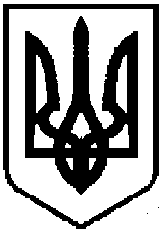 